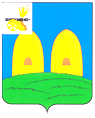 АДМИНИСТРАЦИЯКИРИЛЛОВСКОГО СЕЛЬСКОГО ПОСЕЛЕНИЯРОСЛАВЛЬСКОГО РАЙОНА СМОЛЕНСКОЙ ОБЛАСТИПОСТАНОВЛЕНИЕот 22.10.2018                                                                                               № 238Об итогах исполнения бюджетаКирилловского сельского поселенияРославльского района Смоленскойобласти за 9 месяцев 2018 года     В соответствии с  пунктом 5 статьи 264.2 Бюджетного кодекса Российской Федерации, Администрация Кирилловского сельского поселения Рославльского района Смоленской областип о с т а н о в л я е т:         1.Утвердить отчет об исполнении бюджета Кирилловского сельского поселения Рославльского района Смоленской области (далее - бюджет Кирилловского сельского поселения) за 9 месяцев 2018 года по доходам в сумме- 5921,0 тыс. рублей, по расходам – 5953,1 тыс.рублей, с превышением расходов над доходами (дефицит бюджета) в сумме 32,1 тыс.рублей.       2. Утвердить исполнение: - по источникам финансирования дефицита бюджета Кирилловского сельского поселения согласно приложению;- по объему поступлений доходов в бюджет Кирилловского сельского поселения, за исключением безвозмездных поступлений за 9 месяцев  2018  года, согласно приложению 2;- по объему безвозмездных поступлений в доход бюджета Кирилловского сельского поселения за 9 месяцев    2018  года, согласно приложению 3;- по расходной части бюджета Кирилловского сельского поселения за 9 месяцев    2018  года, согласно приложению 4.        3. Утвердить отчет об использовании средств муниципального дорожного фонда  за 9 месяцев    2018  года согласно приложению 5.         4. Настоящее постановление подлежит официальному опубликованию в газете «Рославльская правда» и размещению на официальном сайте Администрации Кирилловского сельского поселения Рославльского района Смоленской области.Глава муниципального образованияКирилловского сельского поселенияРославльского района Смоленской области                                       А.В.Иванов                                                                                  Приложение №1                                                                                         к постановлению Администрации                                                                                          Кирилловского сельского поселения     Рославльского района  Смоленской области                                                     от 22.10.2018 года № 238Источники финансирования дефицита бюджета Кирилловского            сельского поселения Рославльского района Смоленской области за 9 месяцев 2018 года( руб.)Приложение №2                                                                                         к постановлению Администрации                                                                                          Кирилловского сельского поселения     Рославльского района  Смоленской области                                                     от 22.10.2018 года № 238Объем поступлений доходов в  бюджет Кирилловского сельского поселения Рославльского района Смоленской области, за исключением безвозмездных поступлений, за  9 месяцев 2018 года.                                                                                                                                                                             (руб.)Приложение №3                                                                                         к постановлению Администрации                                                                                          Кирилловского сельского поселения     Рославльского района  Смоленской областиот 22.10.2018 года № 238Объем безвозмездных поступлений в бюджет Кирилловского сельского поселения Рославльского района Смоленской области за 9 месяцев 2018 года.                                                                                                                                                                                (руб.)                                                                                                                                              Приложение №4                                                                                         к постановлению Администрации                                                                                          Кирилловского сельского поселения     Рославльского района  Смоленской области                                                                                                                                                от 22.10.2018 года № 238     Исполнение расходной части бюджета Кирилловского сельского поселения Рославльского района Смоленской области за 9 месяцев 2018 года.Приложение №5                                                                                         К постановлению Администрации                                                                                          Кирилловского сельского поселения     Рославльского района  Смоленской области                                                     от 22.10.2018 года № 238тыс.руб.КодНаименование кода группы, подгруппы, статьи, вида источника финансирования дефицитов бюджетов, кода классификации операций сектора государственного управления, относящихся к источникам финансирования дефицитов бюджетов      Утвержденныебюджетные назначенияФактическоеисполнение12301 00 00 00 00 0000 000ИСТОЧНИКИ ВНУТРЕННЕГО ФИНАНСИРОВАНИЯ ДЕФИЦИТОВ БЮДЖЕТОВ571821,78     32 084,3301 05 00 00 00 0000 000Изменение остатков средств на счетах по учету средств бюджета571821,78     32 084,3301 05 00 00 00 0000 500Увеличение остатков средств бюджетов -7414053,10-5960833,2101 05 02 00 00 0000 500Увеличение прочих остатков средств бюджетов-7414053,10    -5960833,2101 05 02 01 00 0000 510Увеличение прочих остатков денежных средств бюджетов-7414053,10    -5960833,2101 05 02 01 10 0000 510Увеличение прочих остатков денежных средств бюджетов сельских поселений-7414053,10    -5960833,2101 05 00 00 00 0000 600Уменьшение остатков средств бюджетов+7985874,88+5992917,5401 05 02 00 00 0000 600Уменьшение прочих остатков средств бюджетов+7985874,88+5992917,5401 05 02 01 00 0000 610Уменьшение прочих остатков денежных средств бюджетов+7985874,88+5992917,5401 05 02 01 10 0000 610Уменьшение прочих остатков денежных средств бюджета сельских поселений+7985874,88+5992917,54Код бюджетной классификации Российской ФедерацииНаименование групп, подгрупп и статей доходовУтвержденные     бюджетные назначенияФактическое исполнение% исполнения12345000 1 00 00000 00 0000 000Налоговые и неналоговые доходы2146800,001613950,8275,2000 1 01 00000 00 0000 000налоги на прибыль, доходы649300,00454844,0270,1000 1 01 02000 01 0000 110Налог на доходы физических лиц649300,00454844,0270,1000 1 03 00000 00 0000 110Налоги на товары (работы, услуги), реализуемые на территории Российской Федерации812500,00632600,9577,9000 1 03 02000 01 0000 110Акцизы по подакцизным товарам (продукции), производимым на территории Российской Федерации812500,00632600,9577,9000 1 05 00000 00 0000 000налоги на совокупный доход25000,00116418,44465,7000 1 05 03000 01 0000 110Единый сельскохозяйственный налог25000,00116418,44465,7000 1 06 00000 00 0000 000Налоги на имущество660000,00410087,4162,1000 1 06 01000 00 0000 110Налог на имущество физических лиц  290000,00174191,1160,1000 1 06 06000 00 0000 110Земельный налог   370000,00   100188,4463,8000 111 00000 00 0000  000ДОХОДЫ ОТ ИСПОЛЬЗОВАНИЯ ИМУЩЕСТВА, НАХОДЯЩЕГОСЯ В ГОСУДАРСТВЕННОЙ И МУНИЦИПАЛЬНОЙ СОБСТВЕННОСТИ0,000,00-000 111 09000 00 0000 120Прочие доходы от использования имущества и прав, находящихся в государственной и муниципальной собственности (за исключением имущества автономных учреждений, а также имущества государственных и муниципальных унитарных предприятий, в том числе казенных)0,000,00-000 114 00000 00 0000 000ДОХОДЫ ОТ ПРОДАЖИ МАТЕРИАЛЬНЫХ И НЕМАТЕРИАЛЬНЫХ АКТИВОВ0,000,00-000 114 06000 00 0000 430Доходы от продажи земельных участков, находящихся в государственной и муниципальной собственности (за исключением земельных участков бюджетных и автономных учреждений)0,000,00-000 116 00000 00 0000 000ШТРАФЫ, САНКЦИИ, ВОЗМЕЩЕНИЕ УЩЕРБА0,000,00-000 116 9000 00 00000 140Прочие поступления от денежных взысканий (штрафов) и иных сумм в возмещение ущерба0,000,00-000 117 00000 00 0000 000ПРОЧИЕ НЕНАЛОГОВЫЕ ДОХОДЫ0,004237,29-000 117 01000 00 0000 180Невыясненные поступления0,000,00-000 117 05000 00 0000 180Прочие неналоговые доходы0,004237,29-Код бюджетной классификации Российской ФедерацииНаименование групп, подгрупп и статей доходовУтвержденные     бюджетные назначенияФактическое исполнение% исполнения000 2 00 00000 00 0000 000БЕЗВОЗМЕЗДНЫЕ ПОСТУПЛЕНИЯ5267253,104302816,2381,7000 2 02 00000 00 0000 000Безвозмездные поступления от других бюджетов бюджетной системы Российской Федерации5267253,104302816,2381,7000 2 02 15001 00 0000 151Дотации на выравнивание бюджетной обеспеченности3405100,002562200,0075,2000 2 02 15001 10 0000 151Дотация бюджетам сельских поселений  на выравнивание   бюджетной обеспеченности 3405100,002562200,0075,2000 2  02  30000 00  0000 151Субвенции бюджетам бюджетной системы Российской Федерации 346500,00164004,5349,1000 2 02 35118 00  0000 151 Субвенции бюджетам на осуществление первичного воинского учета на территориях, где отсутствуют военные комиссариаты259000,00137463,1353,1000 2 02 35118 10 0000 151Субвенции бюджетам сельским поселений на осуществление  первичного воинского учета на территориях, где отсутствуют  военные комиссариаты259000,00137463,1353,1000 2 02 30024 10 0000 151Субвенции бюджетам сельских поселений на выполнение передаваемых полномочий субъектов Российской Федерации87500,0087500,00100,0000 2 02 20077 10 0000 151Субсидии бюджетам сельских поселений на софинансирование капитальных вложений в объекты муниципальной собственности1418899,101418899,10100,0000 2 02 29999 10 0000 151Прочие субсидии бюджетам сельских поселений1418899,101418899,10100,0000 2 02 29999 10 0000 151Прочие субсидии бюджетам сельских поселений96754,0096754,00100,0ИТОГО ДОХОДОВ5267253,104302816,2381,7Документ, учреждениеГРБСРазд.Ц.ст.Расх.Утвержденные     бюджетные назначенияФактическое исполнение% исполнения  Администрация Кирилловского сельского поселения Рославльского района  Смоленской области945000000000000000007 985 874,885 953 088,6774,5    ОБЩЕГОСУДАРСТВЕННЫЕ ВОПРОСЫ945010000000000000003 039 822,002187547,9372,0      Функционирование высшего должностного лица субъекта Российской Федерации и муниципального образования94501020000000000000483 300,00321059,2666,4        Обеспечение деятельности представительного органа муниципального образования94501027600000000000483 300,00321059,2666,4          Глава муниципального образования94501027610000000000483 300,00321059,2666,4              Расходы на обеспечение функций органов местного самоуправления94501027610000140000483 300,00321059,2666,4                Расходы на выплаты персоналу в целях обеспечения выполнения функций государственными (муниципальными) органами, казенными учреждениями, органами управления государственными внебюджетными фондами94501027610000140100483 300,00321059,2666,4                  Расходы на выплаты персоналу государственных (муниципальных) органов94501027610000140120483 300,00321059,2666,4      Функционирование законодательных (представительных) органов государственной власти и представительных органов муниципальных образований9450103000000000000043 300,00--        Обеспечение деятельности представительного органа муниципального образования9450103760000000000043 300,00--          Депутаты представительного органа муниципального образования9450103762000000000043 300,00--              Расходы на обеспечение функций органов местного самоуправления9450103762000014000043 300,00--                Расходы на выплаты персоналу в целях обеспечения выполнения функций государственными (муниципальными) органами, казенными учреждениями, органами управления государственными внебюджетными фондами9450103762000014010043 300,00--                  Расходы на выплаты персоналу государственных (муниципальных) органов9450103762000014012043 300,00--      Функционирование Правительства Российской Федерации, высших исполнительных органов государственной власти субъектов Российской Федерации, местных администраций945010400000000000001 858 735,001219811,6765,6        Обеспечение деятельности исполнительных органов местных администраций945010477000000000001 858 735,001219811,6765,6          Обеспечение деятельности  Администрации Кирилловского сельского поселения Рославльского района Смоленской области945010477100000000001 858 735,001219811,6765,6              Расходы на обеспечение функций органов местного самоуправления945010477100001400001 858 735,001219811,6765,6                Расходы на выплаты персоналу в целях обеспечения выполнения функций государственными (муниципальными) органами, казенными учреждениями, органами управления государственными внебюджетными фондами945010477100001401001 417 254,00962210,6567,9                  Расходы на выплаты персоналу государственных (муниципальных) органов945010477100001401201 417 254,00962210,6567,9                Закупка товаров, работ и услуг для обеспечения государственных (муниципальных) нужд94501047710000140200439 281,00256437,0758,4                  Иные закупки товаров, работ и услуг для обеспечения государственных (муниципальных) нужд94501047710000140240439 281,00256437,0758,4                Иные бюджетные ассигнования945010477100001408002 200,001163,9552,9                  Уплата налогов, сборов и иных платежей945010477100001408502 200,001163,9552,9      Обеспечение деятельности финансовых, налоговых и таможенных органов и органов финансового (финансово-бюджетного) надзора9450106000000000000019 987,0019 987,00100,0        Межбюджетные трансферты из бюджетов поселений бюджету муниципального района в соответствии с заключенными соглашениями9450106810000000000019 987,0019 987,00100,0              Межбюджетные трансферты, передаваемые бюджету муниципального района на осуществление части полномочий по решению вопросов местного значения Администрацией Кирилловского сельского поселения  в соответствии с заключенным соглашением945010681000П009000019 987,0019 987,00100,0                Межбюджетные трансферты945010681000П009050019 987,0019 987,00100,0                  Иные межбюджетные трансферты945010681000П009054019 987,0019 987,00100,0      Резервные фонды945011100000000000006 500,00--        Резервные фонды945011189000000000006 500,00--              Расходы за счет средств резервного фонда Администрации Кирилловского сельского поселения Рославльского района Смоленской области945011189000288800006 500,00--                Иные бюджетные ассигнования945011189000288808006 500,00--                  Резервные средства945011189000288808706 500,00--      Другие общегосударственные вопросы94501130000000000000628 000,00626690,0099,8        Непрограммные расходы органов местного самоуправления94501139800000000000628 000,00626690,0099,8          Прочие мероприятия, не включенные в муниципальные программы94501139820000000000628 000,00626690,0099,8              Уплата членских взносов945011398200004100008 800,008 800,00100,0                Иные бюджетные ассигнования945011398200004108008 800,008 800,00100,0                  Уплата налогов, сборов и иных платежей945011398200004108508 800,008 800,00100,0              Расходы на исполнение судебных актов94501139820022700000600 000,00600 000,00100,0                Иные бюджетные ассигнования94501139820022700800600 000,00600 000,00100,0                  Исполнение судебных актов94501139820022700830600 000,00600 000,00100,0              Прочие расходы, сборы и иные платежи9450113982002703000019 200,0017890,0093,2                Закупка товаров, работ и услуг для обеспечения государственных (муниципальных) нужд945011398200270302005 200,005100,0098,1                  Иные закупки товаров, работ и услуг для обеспечения государственных (муниципальных) нужд945011398200270302405 200,005100,0098,1                Иные бюджетные ассигнования9450113982002703080014 000,0012790,0091,4                  Уплата налогов, сборов и иных платежей9450113982002703085014 000,0012790,0091,4    НАЦИОНАЛЬНАЯ ОБОРОНА94502000000000000000259 000,00137463,1353,1      Мобилизационная и вневойсковая подготовка94502030000000000000259 000,00137463,1353,1        Непрограммные расходы органов местного самоуправления94502039800000000000259 000,00137463,1353,1          Прочие расходы за счет межбюджетных трансфертов других уровней94502039810000000000259 000,00137463,1353,1              Осуществление первичного воинского учета на территориях, где отсутствуют военные комиссариаты94502039810051180000259 000,00137463,1353,1                Расходы на выплаты персоналу в целях обеспечения выполнения функций государственными (муниципальными) органами, казенными учреждениями, органами управления государственными внебюджетными фондами94502039810051180100188 200,00123975,6365,9                  Расходы на выплаты персоналу государственных (муниципальных) органов94502039810051180120188 200,00123975,6365,9                Закупка товаров, работ и услуг для обеспечения государственных (муниципальных) нужд9450203981005118020070 800,0013487,5019,1                  Иные закупки товаров, работ и услуг для обеспечения государственных (муниципальных) нужд9450203981005118024070 800,0013487,5019,1    НАЦИОНАЛЬНАЯ БЕЗОПАСНОСТЬ И ПРАВООХРАНИТЕЛЬНАЯ ДЕЯТЕЛЬНОСТЬ9450300000000000000015 000,00--      Обеспечение пожарной безопасности9450310000000000000015 000,00--        Муниципальная программа "Обеспечение пожарной безопасности на территории Кирилловского сельского поселения Рославльского района Смоленской области"9450310220000000000015 000,00--            Основное мероприятие"Мероприятия по обеспечению первичных мер пожарной безопасности на территории Кирилловского сельского поселения Рославльского района Смоленской области"945031022Я010000000015 000,00--              Мероприятия по опахиванию населенных пунктов945031022Я012490000015 000,00--                Закупка товаров, работ и услуг для обеспечения государственных (муниципальных) нужд945031022Я012490020015 000,00--                  Иные закупки товаров, работ и услуг для обеспечения государственных (муниципальных) нужд945031022Я012490024015 000,00--    НАЦИОНАЛЬНАЯ ЭКОНОМИКА945040000000000000001 127 787,29842018,0074,7      Дорожное хозяйство (дорожные фонды)945040900000000000001 097 787,29812018,0074,0        Муниципальная программа "Развитие улично-дорожной сети на территории Кирилловского сельского поселения Рославльского района Смоленской области"945040936000000000001 097 787,29812018,0074,0          Основное мероприятие программы, не включенное в подпрограмму муниципальной программы945040936Я00000000001 097 787,29812018,0074,0            Основное мероприятие "Содержание автомобильных дорого общего пользования местного значения, инженерных сооружений на них в границах Кирилловского сельского поселения Рославльского района Смоленской области945040936Я0100000000510 287,29352014,0069,0              Мероприятия по содержанию автомобильных дорог общего пользования и инженерных сооружений на них за счет средств муниципального дорожного фонда945040936Я0101110000510 287,29352014,0069,0                Закупка товаров, работ и услуг для обеспечения государственных (муниципальных) нужд945040936Я0101110200510 287,29352014,0069,0                  Иные закупки товаров, работ и услуг для обеспечения государственных (муниципальных) нужд945040936Я0101110240510 287,29352014,0069,0            Основное мероприятие "Капитальный ремонт, ремонт автомобильных дорог общего пользования местного значения, дворовых территорий многоквартирных домов и проездов к ним в границах Кирилловского сельского поселения Рославльского района Смоленской области945040936Я0200000000587 500,00460004,0078,3              Проведение капитального ремонта, ремонта автомобильных дорог общего пользования местного значения, тротуаров, дворовых территорий и проездов к ним за счет средств муниципального дорожного фонда945040936Я0201160000587 500,00460004,0078,3                Закупка товаров, работ и услуг для обеспечения государственных (муниципальных) нужд945040936Я0201160200587 500,00460004,0078,3                  Иные закупки товаров, работ и услуг для обеспечения государственных (муниципальных) нужд945040936Я0201160240587 500,00460004,0078,3      Другие вопросы в области национальной экономики9450412000000000000030 000,0030 000,00100,0        Резервные фонды9450412890000000000030 000,0030 000,00100,0              Расходы за счет средств резервного фонда Администрации Кирилловского сельского поселения Рославльского района Смоленской области9450412890002888000030 000,0030 000,00100,0                Закупка товаров, работ и услуг для обеспечения государственных (муниципальных) нужд9450412890002888020030 000,0030 000,00100,0                  Иные закупки товаров, работ и услуг для обеспечения государственных (муниципальных) нужд9450412890002888024030 000,0030 000,00100,0    ЖИЛИЩНО-КОММУНАЛЬНОЕ ХОЗЯЙСТВО945050000000000000003 268 265,592560007,0478,3      Жилищное хозяйство9450501000000000000076 500,0043318,6856,6        Муниципальная программа "Создание условий для обеспечения услугами жилищно-коммунального хозяйства населения и благоустройства территории Кирилловского сельского поселения Рославльского района Смоленской области"9450501370000000000076 500,0043318,6856,6          Основное мероприятие программы, не включенное в подпрограмму муниципальной программы945050137Я000000000076 500,0043318,6856,6            Основное мероприятие "Капитальный ремонт в многоквартирных домах общего имущества945050137Я010000000076 500,0043318,6856,6              Взнос на капитальный ремонт жилых помещений, находящихся в собственности Кирилловского сельского поселения945050137Я016501000076 500,0043318,6856,6                Закупка товаров, работ и услуг для обеспечения государственных (муниципальных) нужд945050137Я016501020076 500,0043318,6856,6                  Иные закупки товаров, работ и услуг для обеспечения государственных (муниципальных) нужд945050137Я016501024076 500,0043318,6856,6      Коммунальное хозяйство945050200000000000001 835 433,591728106,4794,2        Муниципальная программа "Газификация муниципального образования "Рославльский район" Смоленской области"945050227000000000001 493 578,001 493 578,00100,0            Основное мероприятие "Разработка проектно-сметной документации на строительство и выполнение строительно-монтажных работ газопроводов на территории муниципального образования "Рославльский район" Смоленской области945050227001000000001 493 578,001 493 578,00100,0              Расходы на развитие газификации в сельской местности945050227001L01860001 493 578,001 493 578,00100,0                Капитальные вложения в объекты государственной (муниципальной) собственности945050227001L01864001 493 578,001 493 578,00100,0                  Бюджетные инвестиции945050227001L01864101 493 578,001 493 578,00100,0        Муниципальная программа "Создание условий для обеспечения услугами жилищно-коммунального хозяйства населения и благоустройства территории Кирилловского сельского поселения Рославльского района Смоленской области"94505023700000000000341 855,59234528,4768,6          Основное мероприятие программы, не включенное в подпрограмму муниципальной программы945050237Я0000000000341 855,59234528,4768,6            Основное мероприятие "Развитие систем коммунальной инфраструктуры на территории Кирилловского сельского поселения945050237Я0200000000341 855,59234528,4768,6              Мероприятия в области коммунального хозяйства945050237Я0201220000341 855,59234528,4768,6                Закупка товаров, работ и услуг для обеспечения государственных (муниципальных) нужд945050237Я0201220200341 855,59234528,4768,6                  Иные закупки товаров, работ и услуг для обеспечения государственных (муниципальных) нужд945050237Я0201220240341 855,59234528,4768,6      Благоустройство945050300000000000001 356 332,00788581,8958,1        Муниципальная программа "Создание условий для обеспечения услугами жилищно-коммунального хозяйства населения и благоустройства территории Кирилловского сельского поселения Рославльского района Смоленской области"945050337000000000001 356 332,00788581,8958,1          Основное мероприятие программы, не включенное в подпрограмму муниципальной программы945050337Я00000000001 356 332,00788581,8958,1            Основное мероприятие "Содержание, обслуживание сетей наружного уличного освещения на территории Кирилловского сельского поселения945050337Я03000000001 206 332,00696558,6557,7              Уличное освещение территории Кирилловского сельского поселения945050337Я03032300001 206 332,00696558,6557,7                Закупка товаров, работ и услуг для обеспечения государственных (муниципальных) нужд945050337Я03032302001 206 332,00696558,6557,7                  Иные закупки товаров, работ и услуг для обеспечения государственных (муниципальных) нужд945050337Я03032302401 206 332,00696558,6557,7            Основное мероприятие "Содержание и благоустройство территории мест захоронения Кирилловского сельского поселения945050337Я0500000000100 000,0042343,0042,3              Организация содержания мест захоронения в Кирилловском сельском поселении945050337Я0503220000100 000,0042343,0042,3                Закупка товаров, работ и услуг для обеспечения государственных (муниципальных) нужд945050337Я0503220200100 000,0042343,0042,3                  Иные закупки товаров, работ и услуг для обеспечения государственных (муниципальных) нужд945050337Я0503220240100 000,0042343,0042,3            Основное мероприятие "Прочие мероприятия по благоустройству территории Кирилловского сельского поселения945050337Я060000000050 000,0049680,2499,4              Прочие мероприятия по благоустройству территории Кирилловского сельского поселения945050337Я060324000050 000,0049680,2499,4                Закупка товаров, работ и услуг для обеспечения государственных (муниципальных) нужд945050337Я060324020050 000,0049680,2499,4                  Иные закупки товаров, работ и услуг для обеспечения государственных (муниципальных) нужд945050337Я060324024050 000,0049680,2499,4    СОЦИАЛЬНАЯ ПОЛИТИКА94510000000000000000276 000,00226052,5781,9      Пенсионное обеспечение94510010000000000000188 500,00138552,5773,5        Непрограммные расходы органов местного самоуправления94510019800000000000188 500,00138552,5773,5          Прочие мероприятия, не включенные в муниципальные программы94510019820000000000188 500,00138552,5773,5              Расходы на выплату пенсии за выслугу лет лицам,замещавшим муниципальные должности, должности муниципальной службы в органах местного самоуправления94510019820071610000188 500,00138552,5773,5                Социальное обеспечение и иные выплаты населению94510019820071610300188 500,00138552,5773,5                  Публичные нормативные социальные выплаты гражданам94510019820071610310188 500,00138552,5773,5      Охрана семьи и детства9451004000000000000087 500,0087 500,00100,0        Непрограммные расходы органов местного самоуправления9451004980000000000087 500,0087 500,00100,0          Прочие расходы за счет межбюджетных трансфертов других уровней9451004981000000000087 500,0087 500,00100,0              Проведение ремонта жилых помещений, закрепленных за детьми - сиротами, лицами из их числа9451004981008022000087 500,0087 500,00100,0                Социальное обеспечение и иные выплаты населению9451004981008022030087 500,0087 500,00100,0                  Социальные выплаты гражданам, кроме публичных нормативных социальных выплат9451004981008022032087 500,0087 500,00100,09451004981008022032087 500,0087 500,00100,0Всего расходов:   Всего расходов:   Всего расходов:   Всего расходов:   Всего расходов:   7 985 874,885 953 088,6774,5Отчет об использовании средств муниципального дорожного фонда  Кирилловского сельского поселения Рославльского района Смоленской области за 9 месяцев 2018 г.Отчет об использовании средств муниципального дорожного фонда  Кирилловского сельского поселения Рославльского района Смоленской области за 9 месяцев 2018 г.Состояние средств на 01.01. 2018 годаСостояние средств на 01.01. 2018 годаОстаток средств на  01.01. 2018 года285,3285,3ПланФактДоходы812,5632,6Расходы – всего, в т.ч.1097,8812,0Чистка снега242,00Грейдирование110,00Ремонт дорожного покрытия в д.Сидорки271,9Ремонт дорожного покрытия по ул. Механизаторов д. М. Кириллы188,1Остаток средств на  01.10. 2018 года105,9